г. Санкт-Петербург, 2022 г.ОГЛАВЛЕНИЕОбщие положения.Охрана конфиденциальной информации.Порядок предоставления конфиденциальной информации.Обязательства лиц по обеспечению конфиденциальности сведений.Обязательства Общества по охране конфиденциальной информации.Ответственность за разглашение конфиденциальной информации.Предоставление Обществом конфиденциальной информации учредителям.Общие положения1.1. Настоящее Положение о конфиденциальной информации ООО «СЕМИЦВЕТИКС» (далее по тексту соответственно - Положение, Общество) разработано на основании Федерального закона от 29.07.2004 г. N 98-ФЗ «О коммерческой тайне» в целях обеспечения экономической безопасности организации.1.2. Настоящее Положение устанавливает общие нормы о сведениях, составляющих конфиденциальную информацию, режим охраны конфиденциальной информации, а также меры ответственности, применяемые за нарушение требований, установленных настоящим Положением.1.3. Под конфиденциальной информацией понимается обязательное для выполнения лицом, получившим доступ к определенной информации, требование не передавать такую информацию третьим лицам без согласия ее обладателя. 1.4. Разглашение конфиденциальной информации - действие или бездействие, в результате которых информация, составляющая коммерческую тайну и персональные данные, в любой возможной форме (устной, письменной, иной форме, в том числе с использованием технических средств) становится известной третьим лицам без согласия обладателя такой информации.1.5. Действие настоящего Положения распространяется на всех лиц, получающих доступ к конфиденциальной информации (учредителей, работников Общества и др.).Сведения, являющиеся конфиденциальной информацией 2.1. Конфиденциальная информация Общества включает в себя коммерческую тайну.Коммерческой тайной ООО «СЕМИЦВЕТИКС» является информация о деятельности Общества, которая имеет действительную или потенциальную коммерческую ценность и разглашение которой среди неограниченного круга лиц может отрицательно сказаться на эффективности деятельности организации.Персональными данными для Общества является любая информация, относящаяся прямо или косвенно к определенному или определяемому физическому лицу (субъекту персональных данных). На основании ст. 3 Закона «О персональных данных» Общество самостоятельно определяет состав персональных данных, осуществляет их обработку, а также определяет цели их обработки.2.2. Коммерческой тайной Общества является информация указанная в Перечне сведений, составляющих коммерческую/служебную тайну
и конфиденциальную информацию ООО «СЕМИЦВЕТИКС», утвержденном Генеральным директором 01.09.2022 г.2.3. Отнесение сведений к конфиденциальной информации осуществляется руководителем Общества путем введения ограничений на разглашение и доступ к ее носителям.2.4. Допускается изменение и дополнение перечня сведений, указанных в п. 2.2 настоящего Положения.2.6. К сведениям, составляющим коммерческую тайну, не относится следующее:- содержащиеся в учредительных документах Общества, документах, подтверждающих факт внесения записей об Обществе в соответствующие государственные реестры;- содержащиеся в документах, дающих право на осуществление предпринимательской деятельности;- о загрязнении окружающей среды, состоянии противопожарной безопасности, санитарно-эпидемиологической и радиационной обстановке, безопасности пищевых продуктов и других факторах, оказывающих негативное воздействие на обеспечение безопасного функционирования производственных объектов, безопасности каждого гражданина и безопасности населения в целом;- о численности, о составе работников, о системе оплаты труда, об условиях труда, в том числе об охране труда, о показателях производственного травматизма и профессиональной заболеваемости и о наличии свободных рабочих мест;- о задолженности Общества по выплате заработной платы и по иным социальным выплатам;- о нарушениях законодательства Российской Федерации и фактах привлечения к ответственности за совершение этих нарушений;- о перечне лиц, имеющих право действовать без доверенности от имени Общества;- обязательность раскрытия которых или недопустимость ограничения доступа, к которым установлена федеральными законами. Охрана конфиденциальной информации3.1. Режим охраны конфиденциальной информации устанавливается в Обществе посредством принятия следующих мер:- утверждение перечня информации, составляющей конфиденциальную информацию;- ограничение доступа к конфиденциальной информации путем установления порядка обращения с этой информацией и контроля за соблюдением такого порядка;- учет лиц, получивших доступ к конфиденциальной информации и лиц, которым такая информация была предоставлена или передана;- регулирование отношений по использованию конфиденциальной информации на основании законов «О коммерческой тайне», «О персональных данных»;- в случае предоставления конфиденциальной информации учредителям вынесение им предупреждения о наличии в предоставляемых документах коммерческой тайны, персональных данных, конфиденциальность которых охраняется законом.Порядок предоставления конфиденциальной информации 4.1. Лицо, получающее доступ к конфиденциальной информации (учредитель, работник Общества и др.), которое в силу закона имеет право запрашивать конфиденциальную информацию, обязан при предъявлении требования ознакомиться с настоящим Положением и дать Обществу обязательство о неразглашении конфиденциальной информации.4.2.  Обязательство о неразглашении конфиденциальной информации оформляется в виде договора о нераспространении информации ООО «СЕМИЦВЕТИКС» (соглашения о конфиденциальности). 4.3. В случае группового обращения учредителей договор о нераспространении информации ООО «СЕМИЦВЕТИКС» (соглашение о конфиденциальности) должен быть подписано каждым из них.4.4. Допуск к коммерческой тайне и персональным данным осуществляется только после дачи лицом, запрашивающим конфиденциальную информацию, обязательства о неразглашении конфиденциальной информации.4.5. Срок исполнения обязанности по предоставлению документов, содержащих конфиденциальную информацию, исчисляется не ранее чем с момента подписания между Обществом и обратившимся с требованием о предоставлении доступа к документам лицом договора о нераспространении информации ООО «СЕМИЦВЕТИКС» (соглашения о конфиденциальности).4.6. Условия договора о нераспространении информации ООО «СЕМИЦВЕТИКС» (соглашения о конфиденциальности) определяются Обществом. 5. Обязательства лиц  по обеспечению конфиденциальности сведений5.1. Лица, получившие доступ к определенной информации, обязаны:5.1.1. Не разглашать конфиденциальную информацию Общества, за исключением случаев, предусмотренных законодательством.5.1.2. Не использовать полученную конфиденциальную информацию в целях незаконной конкуренции, а также в любой деятельности, способной причинить вред Обществу.5.1.3. Выполнять требования настоящего Положения и обязательства, данные в договоре о нераспространении информации ООО «СЕМИЦВЕТИКС» (соглашении о конфиденциальности).5.1.4. Не создавать условий для нарушения режима конфиденциальности, в том числе связанных с небрежностью при хранении предоставленных документов.5.1.5. Без разрешения Общества не публиковать, не раскрывать и не передавать полученную конфиденциальную информацию третьим лицам.5.2. Работники, получившие доступ к конфиденциальной информации, обязаны:5.2.1. Выполнять относящиеся к работнику требования приказов и локальных нормативных актов Общества, регламентирующих сохранность коммерческой тайны Общества.5.2.3. Соблюдать порядок работы и хранения в отношении документов, содержащих коммерческую тайну, порядок сдачи помещений под охрану, порядок доступа и работы с персональными компьютерами и иной электронной техникой организации.5.2.4. Обеспечить сохранность коммерческой тайны контрагентов Общества.5.2.5. Незамедлительно ставить в известность руководителя Общества о необходимости разглашения сведений, составляющих коммерческую тайну Общества, по запросам компетентных органов.5.2.6. Незамедлительно сообщать соответствующему должностному лицу Общества об утрате или недостаче носителей информации, содержащих коммерческую тайну, пропусков, ключей от помещений, хранилищ, сейфов и о других фактах, которые могут привести к компрометации коммерческой тайны Общества, а также о причинах и условиях возможного нарушения режима коммерческой тайны.5.2.7. Незамедлительно ставить в известность руководителя Общества о любых попытках посторонних лиц получить сведения, составляющие коммерческую тайну.5.2.8. Передать руководителю Общества при прекращении или расторжении трудового договора имеющиеся в пользовании работника материальные носители информации, содержащие сведения, составляющие коммерческую тайну, либо уничтожить такую информацию или удалить ее с этих материальных носителей под контролем руководства организации.5.2.9. В случае увольнения (независимо от причин увольнения) не разглашать информацию, составляющую коммерческую тайну Общества.5.3. В случае нарушения условий договора о нераспространении информации ООО «СЕМИЦВЕТИКС» (соглашения о конфиденциальности) по вине лица, получившего доступ к определенной информации (акционера, работника и др.), данное лицо обязано выплатить Обществу штраф в размере 100000 (сто тысяч) рублей.5.4. В случае нарушения условий договора о нераспространении информации ООО «СЕМИЦВЕТИКС» (соглашения о конфиденциальности) лицо, получившее доступ к определенной информации (учредитель, работник и др.), причинившее Обществу убытки, обязано их возместить в полном объеме.6. Обязательства Общества по охране конфиденциальной информации6.1. Общество в целях охраны конфиденциальной информации:6.1.1. Организует ознакомление под подпись работника, доступ которого к информации, составляющей коммерческую тайну, необходим для выполнения им своих трудовых обязанностей.6.1.2. Прекращает допуск работника к коммерческой тайне путем издания приказа в случаях:- расторжения трудового договора;- однократного нарушения работником взятых на себя обязательств, связанных с неразглашением коммерческой тайны;- по инициативе руководства Общества.6.1.3. Организует работу с документами ограниченного доступа ООО «СЕМИЦВЕТИКС».6.1.1. Принимает меры по выявлению фактов нарушения режима конфиденциальности его информации.6.1.2. Использует все допустимые законом способы пресечения выявленных нарушений режима конфиденциальности его информации.6.1.3. Принимает надлежащие меры по привлечению лиц, виновных в нарушении режима конфиденциальности его информации, к предусмотренной законом ответственности.Ответственность за разглашение конфиденциальной информации7.1. За нарушение обязательств о неразглашении конфиденциальной информации и его последствия лица, которым предоставлена конфиденциальная информация, несут ответственность, предусмотренную действующим законодательством Российской Федерации и настоящим Положением.УтверждаюУтверждаюУтверждаюУтверждаюГенеральный директор ООО «СЕМИЦВЕТИКС» 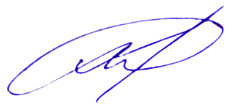 Генеральный директор ООО «СЕМИЦВЕТИКС» Генеральный директор ООО «СЕМИЦВЕТИКС» Генеральный директор ООО «СЕМИЦВЕТИКС» Маличук С.А.Маличук С.А.Маличук С.А.«01» сентября  2022 г.«01» сентября  2022 г.«01» сентября  2022 г.«01» сентября  2022 г.Положение о конфиденциальной информации ООО «СЕМИЦВЕТИКС»(коммерческой тайне)Положение о конфиденциальной информации ООО «СЕМИЦВЕТИКС»(коммерческой тайне)Положение о конфиденциальной информации ООО «СЕМИЦВЕТИКС»(коммерческой тайне)Положение о конфиденциальной информации ООО «СЕМИЦВЕТИКС»(коммерческой тайне)